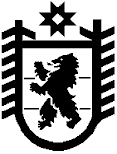 Республика КарелияKarjalan Tazavaldu Администрация Пряжинского национального муниципального районаPriäžän kanzallizen piirin hallindoПОСТАНОВЛЕНИЕ16.10.2023 г. 				№ 428пгт ПряжаPriäžän kyläРуководствуясь статьёй 39 Градостроительного кодекса Российской Федерации, Уставом Пряжинского национального муниципального района Республики Карелия, п. 16.2 административного регламента  предоставления муниципальной услуги «Предоставление разрешения на условно разрешенный вид использования земельного участка или объекта капитального строительства», утвержденного постановлением администрации Пряжинского национального муниципального района от 26.05.2021 года № 281,администрация Пряжинского национального муниципального района  П О С Т А Н О В Л Я Е Т :1. Отказать в предоставлении разрешения на условно разрешенный вид использования земельного участка с кадастровым номером: 10:21:0080104:467 «Ведение огородничества» площадью 1000 кв.м., расположенного по адресу (местоположение): Российская Федерация, Республика Карелия, Пряжинский район, п. Эссойла.2. Разместить настоящее постановление  на официальном сайте Пряжинского национального муниципального района: http://pryazha.org/ в разделе: Публичные слушания и опубликовать в газете «Наша Жизнь» - «Мейян Элайгу». И.о. Главы администрации 							 О.М. ГаврошОб отказе в предоставлении разрешения на условно разрешенный вид использования земельного участка: «Ведение огородничества» 